Marlon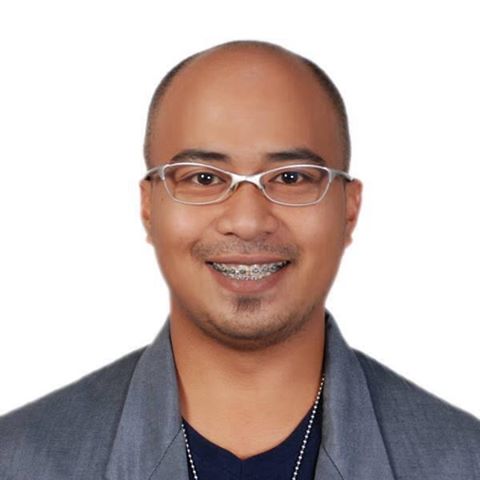 Marlon.330110@2freemail.com 	 Objectives: To obtain any position in any related area that would allow me to contribute my knowledge skills, and experience as a full time employee to the success of the institution.WORK EXPERIENCEQ AND A REAL ESTATE BROKERAGE – from January to December (almost 1 year)Admin Assistant / Photographer ( Lay off )ETISALAT CHANNEL PARTNER (Sapphire Stallion) - From May 2015 to January 2015Sales Executive / CSR (Company Project closed)Resortrait Photographer (Various Sites)DIGI PHOTO Entertainment Imaging Dubai, DIP, Green Community, Jebel Ali, DubaiOctober 13, 2012 up to present (End of Contract: October 11, 2014)Adjust apertures, shutter speeds, and camera focus based on a combination of factors such as lighting, field depth, subjects motion.Take pictures of individuals, families, and small groups, on location (various sites, such as Dubai Aquarium, Bab al Shams Desert Resort and Spa, Rixos Hotel, Dubai Mall, Bateaux Dubai Dhow Cruise, Burj khalifa and many more sites).Developing expertise with software to digitally enhance images by, for example, changing emphasis, cropping pictures, correcting minor faults, or moving objects around.Angeles city Travel and Tours Office Assistant and marketingMay 15, 2012 to October 10, 2012Forwards information by receiving and distributing communications; collecting and mailing correspondence; copying information.Maintains supplies by checking stock to determine inventory levels; anticipating requirements; placing and expediting orders; verifying receipt; stocking items; delivering supplies to work stations.Maintains equipment by completing preventive maintenance; troubleshooting failures; calling for repairs; monitoring equipment operation; monitoring and purchasing meter fundMaintains office schedule by picking-up and delivering items using automobile.Serves customers by backing-up receptionist; answering questions; forwarding messages; confirming customer orders; keeping customers informed of order status.Updates job knowledge by participating in educational opportunities.Enhances organization reputation by accepting ownership for accomplishing new and different requests; exploring opportunities to add value to job accomplishments.Studio Photographer / Photo editor NATIONAL ART STUDIO, Angeles, PampangaJanuary – December 2009Manipulate and enhance scanned or digital images to create desired effects, using computers and specialized software. Produce computer-readable, digital images from film, using flatbed scanners and photofinishing laboratories. Perform general office duties such as scheduling appointments, keeping books, and ordering supplies. Use traditional or digital cameras, along with a variety of equipment such as tripods, filters, and flash attachments.WaiterDIBA MUSIC LOUNGE ENTERTAINMENT SHOW CLUB, Clark 3rd Gate Friendship Hi-way, Angeles CityJanuary 2005 - July 26, 2007Responsible for providing courteous and efficient food and beverage services to the guests. To present menu, take order, suggest and recommend appropriately. To attend and respond to guests’ needs promptly and professionally. To present bills to diners, collect payment and give to the cashier, return change or credit card to diners. To perform general housekeeping and cleaning duties, including sweeping, mopping, cleaning glasses, furniture & fittings, lying of tables and up-keeping of rest room etc. Sales ExecutiveDENWA TELECOM, Fields Avenue, Angeles City2001 - 2002listening to customer requirements and presenting appropriately to make a sale;maintaining and developing relationships with existing customers in person and via telephone calls and emails;cold calling to arrange meetings with potential customers to prospect for new business;responding to incoming email and phone enquiries;acting as a contact between a company and its existing and potential markets;negotiating the terms of an agreement and closing sales;gathering market and customer information;representing their company at trade exhibitions, events and demonstrations;negotiating on price, costs, delivery and specifications with buyers and managers;challenging any objections with a view to getting the customer to buy;advising on forthcoming product developments and discussing special promotions;creating detailed proposal documents, often as part of a formal bidding process which is largely dictated by the prospective customer;liaising with suppliers to check the progress of existing orders;checking the quantities of goods on display and in stock;recording sales and order information and sending copies to the sales office, or entering figures into a computer system;reviewing your own sales performance, aiming to meet or exceed targets;gaining a clear understanding of customers' businesses and requirements;making accurate, rapid cost calculations and providing customers with quotations;feeding future buying trends back to employers;attending team meetings and sharing best practice with colleagues.WAITERMONGKOKS DIMSUM HOUSE, Mc Arthur Hi-way Balibago, Angeles City1999 - 2000Check patrons' identification in order to ensure that they meet minimum age requirements for consumption of alcoholic beverages.Collect payments from customers. Write patrons' food orders on order slips, memorize orders, or enter orders into computers for transmittal to kitchen staff.Take orders from patrons for food or beveragesCheck with customers to ensure that they are enjoying their meals and take action to correct any problems.Serve food and/or beverages to patrons; prepare and serve specialty dishes at tables as required.Prepare checks that itemize and total meal costs and sales taxes. Remove dishes and glasses from tables or counters, and take them to kitchen for cleaning. Present menus to patrons and answer questions about menu items, making recommendations upon request.WaiterBurger Mart, Mc Arthur Hi-way Balibago, Angeles City1997 - 1998Responsible for providing courteous and efficient food and beverage services to the guests. To present menu, take order, suggest and recommend appropriately. To attend and respond to guests’ needs promptly and professionally. To present bills to diners, collect payment and give to the cashier, return change or credit card to diners. To perform general housekeeping and cleaning duties, including sweeping, mopping, cleaning glasses, furniture & fittings, lying of tables and up-keeping of rest room etc. Service Crew / Food Attendant TAPA KING, Taft Avenue, San Fernando, Angeles BranchResponsible for providing courteous and efficient food and beverage services to the guests. To present menu, take order, suggest and recommend appropriately. To attend and respond to guests’ needs promptly and professionally. To present bills to diners, collect payment and give to the cashier, return change or credit card to diners. To perform general housekeeping and cleaning duties, including sweeping, mopping, cleaning glasses, furniture & fittings, lying of tables and up-keeping of rest room etc. EDUCATIONAL BACKGROUNDBS Information Technology (Computer Science & Software Development)SYSTEMS PLUS COLLEGE FOUNDATION, Dep-ed ALS A&E (Bureau of Alternative Learning System)Balibago Angeles CityMarch 25, 2007		                           TRAINING AND SEMINARS ADVANCE TURBO C++		CISCO2 Router and Routing Basics		Data Encoder OJTJava Programming Language	Systems Plus College Foundation 		Clark Data Center / Diva  Music LoungeOracle, CISCO networking	AICS Dau Mabalacat Pampanga BranchSystems Plus College Foundation CISCO3 Switching Basic and Intermediate Routing	CISCO1 Networking Basics 		CISCO4 WAN Technologies Systems Plus College Foundation			SYSTEMS PLUS COLLEGE FOUNDATION	Systems Plus CollegFound	         Angeles City Pampanga Branch			Angeles City Pampanga Branch		Angeles City Pampanga Branch	            			                                                     			Oracle Database 10g: Introduction to SQL			Java Programming Course	                      		Oracle9i; Database Administration Fundamentals 1		Systems Plus College Foundation			 Systems Plus College Foundation				(Head SUN Microsystems Department, Mr. Edwin Bascon)SPCF Balibago Branch Angeles  Pampanga		 	SPCF Central Campus      		                  		